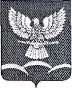 СОВЕТ НОВОТИТАРОВСКОГО СЕЛЬСКОГО ПОСЕЛЕНИЯ ДИНСКОГО РАЙОНАРЕШЕНИЕот 25.12.2017                                                                                                          № 194-46/03станица НовотитаровскаяОб отмене решения Совета Новотитаровского сельского поселения Динского района от 23.09.2013 № 252-52/02 «О порядке сбора и вывоза бытовых отходов и мусора на территории Новотитаровского сельского поселения Динского района»В соответствии с Федеральным законом от 06 октября 2003 года № 131-ФЗ «Об общих принципах организации местного самоуправления в Российской Федерации», Федеральным законом  от  24 июня 1998 года №89-ФЗ «Об отходах производства и потребления», Законом Краснодарского края от 13 марта 2000 года №245-КЗ «Об отходах производства и потребления», руководствуясь Уставом Новотитаровского сельского поселения Динского района, на основании протеста прокуратуры Динского района от 11.12.2017 № 7-02-2017,  Совет  Новотитаровского  сельского  поселения  Динского района р е ш и л: 1. Отменить решение Совета Новотитаровского сельского поселения Динского района от 23.09.2013 № 252-52/02 «О порядке сбора и вывоза бытовых отходов и мусора на территории Новотитаровского сельского поселения Динского района». 2. Администрации Новотитаровского сельского поселения обнародовать настоящее решение в соответствии с действующим законодательством и разместить на официальном сайте Новотитаровского сельского поселения http://www.novotitarovskaya.info.3. Контроль за выполнением настоящего решения возложить на комиссию по земельным вопросам, градостроительству, вопросам собственности и ЖКХ Совета Новотитаровского сельского поселения Динского района (Никитенко).3. Решение вступает в силу с даты его официального обнародования.Председатель СоветаНовотитаровского сельского поселения                                            И.П. Бычек